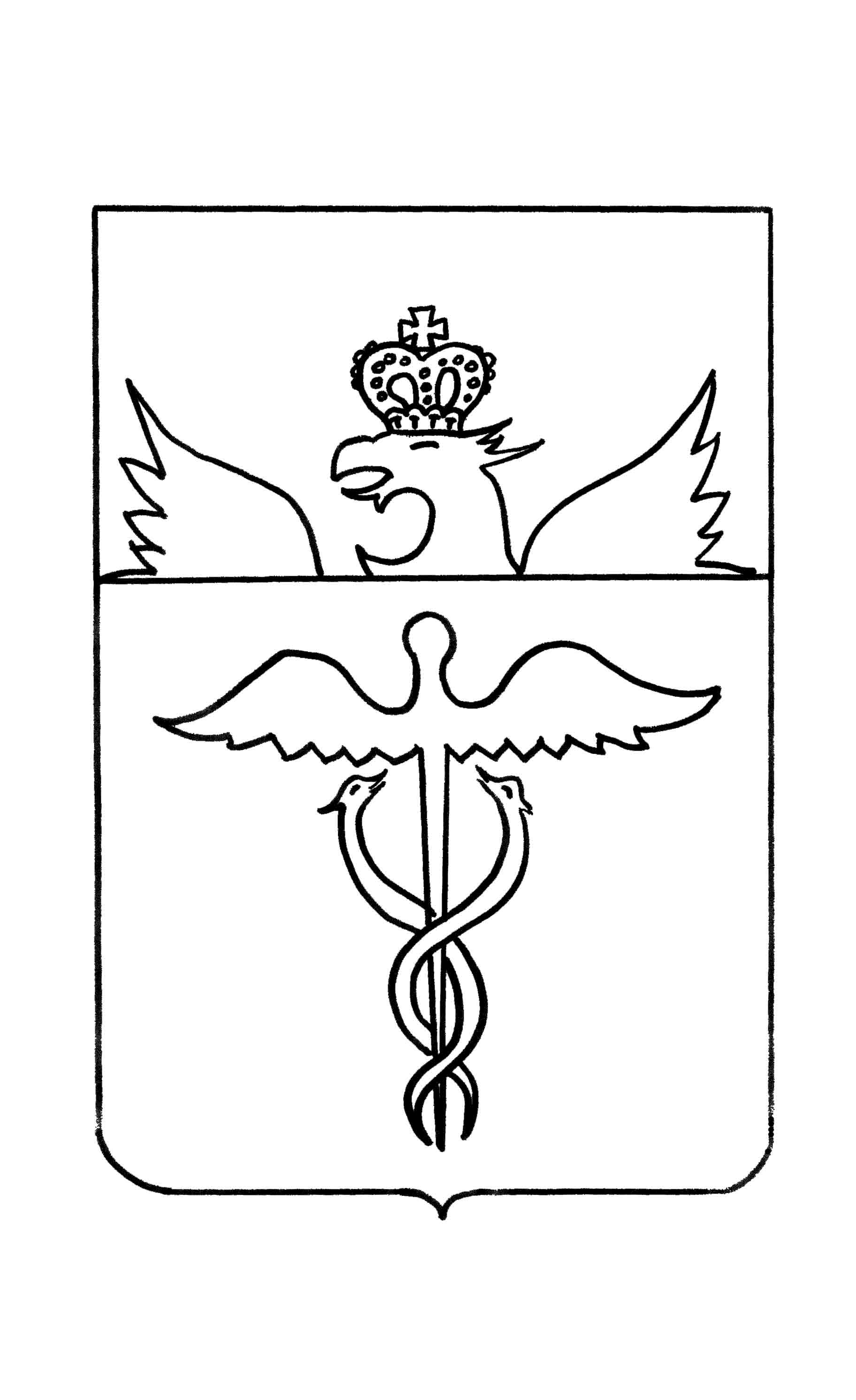 Совет народных депутатовКлеповского сельского поселенияБутурлиновского муниципального районаВоронежской областиРЕШЕНИЕот  30.03.2018г. №141с.Клеповка                        О внесении изменений в Правила землепользования и застройки Клеповского сельского поселения Бутурлиновского муниципального района Воронежской области, утвержденные решением Клеповского сельского поселения от 29.12.2011 г.№ 73В соответствии со ст. 28 Федерального закона от  06.10.2003 года № 131-ФЗ «Об общих принципах организации местного самоуправления в Российской Федерации», ст. 31, 33 Градостроительного кодекса Российской Федерации, Уставом Клеповского сельского поселения, решением Совета народных депутатов Клеповского  сельского  поселения от 28.02.2006 г № 25 «О Положении «О публичных слушаниях в  Клеповском сельском поселении Бутурлиновского муниципального района», Совет народных депутатов Клеповского сельского поселенияР Е Ш И Л :1. Внести в решение Совета народных депутатов Клеповского сельского поселения от 29.12.2011 года № 73 «Об утверждении Правил землепользования и застройки Клеповского сельского поселения» следующие изменения:         «в части изменения градостроительных регламентов, установления для конкретных территориальных зон: обществененно-деловые зоны О1, зона зеленых насаждений  Р2(п),следующие изменения:1.1. п.8.4.1 статьи 8.4 « Общественно-деловые зоны» изложить в редакции согласно приложению № 1 к настоящему решению ;п.8.7.2 статьи 8.7 «Зона зеленых насаждений» изложить в редакции согласно приложению № 2 к настоящему решению.          2. Опубликовать  настоящее решение  в Вестнике нормативно-правовых актов  Клеповского сельского поселения Бутурлиновского муниципального района Воронежской области  и разместить в сети «Интернет» на официальном сайте органов местного самоуправления Клеповского сельского поселения и обнародовать настоящее решение на территории Клеповского сельского поселения.                3. Направить настоящее решение и Правила землепользования и застройки   сельского   поселения с внесенными изменениями:               3.1. В администрацию Бутурлиновского муниципального района Воронежской области для размещения в информационной системе обеспечения градостроительной деятельности Бутурлиновского муниципального района.            3.2. В департамент архитектуры и строительной политики Воронежской области.              4. Настоящее решение вступает в силу со дня его официального опубликования.              5. Контроль за исполнением настоящего решения возложить на главу.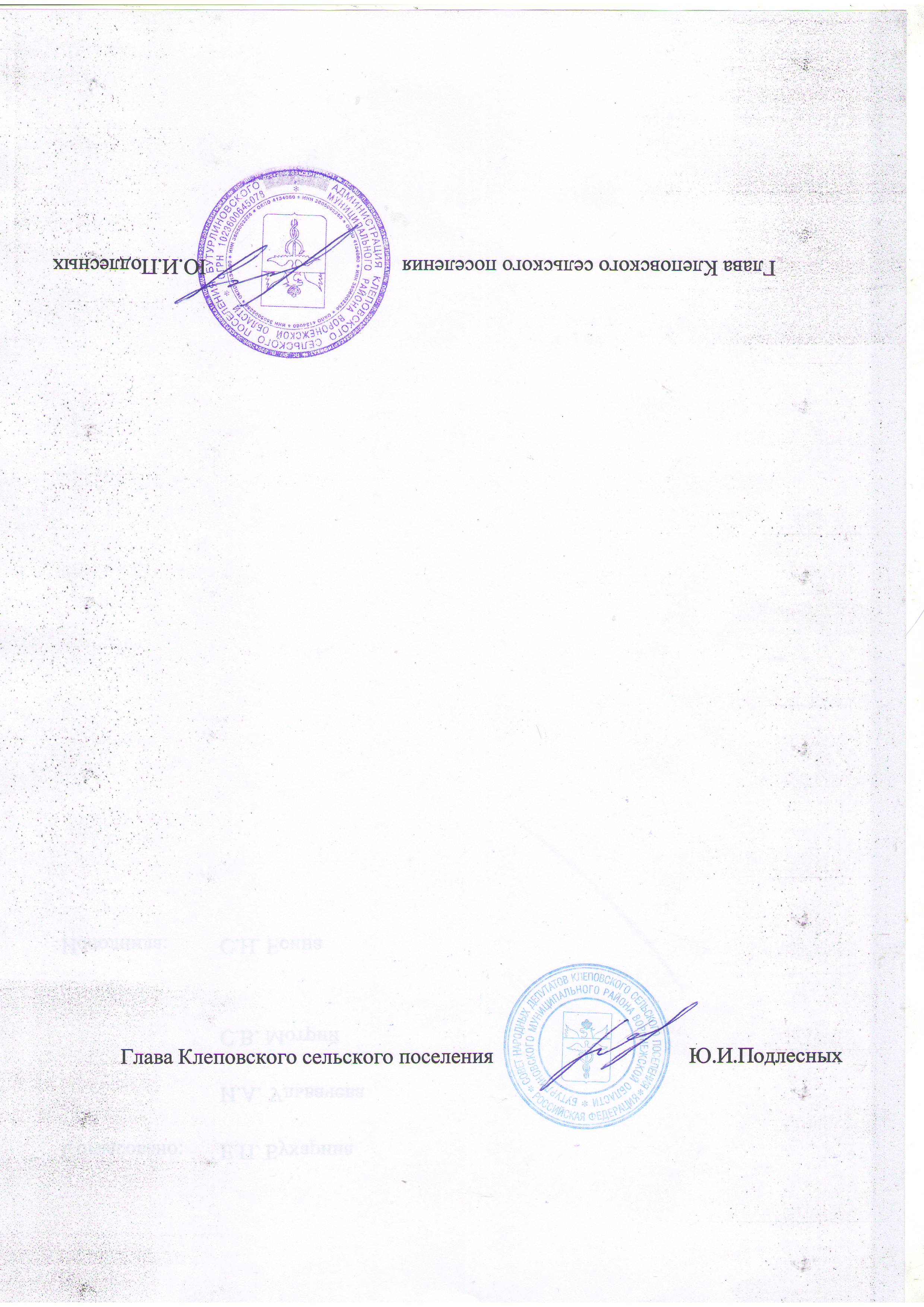 п. 8.4.1. Зона общественного центра – О 1(в редакции от 15.02.2018г.)На территории сельского поселения выделяются  участки зон общественного центра, в т.ч.:в населенном пункте с. Клеповка выделяется  8  участков. 1.Градостроительный регламент (виды разрешенного использования выделены подчеркиванием).2. Описание прохождения границ участков зон размещения объектов общественно-делового назначения.Населенный пункт с. Клеповка (1)             п.  8.7.2. Зона зеленых насаждений специального назначения – Р2(п)                                                ( в редакции 15.02.2018 г.)На территории сельского поселения выделяются  участки зеленых насаждений специального назначения, в том числе:в с. Клеповка  1  участок.1. Градостроительный регламент (виды разрешенного использования выделены подчеркиванием).2. Описание прохождения границ участков зоны зеленых насаждений специального назначения.Населенный пункт с. Клеповка (1)№ п/пВиды разрешенного использования (ВРИ) земельных участков и объектов капитального строительства Виды разрешенного использования (ВРИ) земельных участков и объектов капитального строительства Виды разрешенного использования (ВРИ) земельных участков и объектов капитального строительства Виды разрешенного использования (ВРИ) земельных участков и объектов капитального строительства 1.Код ВРИОсновные виды разрешенного использованияКод ВРИВспомогательные виды разрешенного использования (установленные к основным)3.23.33.4.13.5.13.63.83.104.24.34.44.64.74.85.18.39.3Социальное обслуживание(службы занятости населения, дома престарелых, дома ребенка,  детские дома, пункты питания малоимущих граждан, социальные, пенсионные и иные службы)Бытовое обслуживание(мастерские мелкого ремонта, ателье, бани, парикмахерские, прачечные, химчистки, похоронные бюро);Амбулаторно-поликлиническое обслуживание        (фельдшерские пункты, пункты здравоохранения, центры матери и ребенка, диагностические центры, молочные кухни, станции донорской крови, клинические лаборатории );- Дошкольное, начальное и среднее общее образование(детские ясли, детские сады, школы, лицеи, гимназии, художественные, музыкальные школы, образовательные кружки.);-      Культурное развитие(дома культуры, библиотеки кинозалы.);-      Общественное управление(здание органов местного самоуправления, суды);-      Ветеринарное обслуживание(ветклиники, ветлечебницы)Объекты торговли, торговые центры, торгово-развлекательные центры (комплексы) (объекты капитального строительства, общей площадью свыше 5000 кв.м. с целью размещения одной или нескольких организаций, осуществляющих продажу товаров или оказание услуг);Рынки (ярмарка, рынок, базар, ярмарка-выставка, с учетом, что каждое из торговых мест не располагает торговой площадью более 200 кв.м.);Магазины (объекты капитального строительства для продажи товаров, торговая площадь которых составляет до 200 кв.м.);Общественное питание (рестораны, кафе, столовые, закусочные, бары);Гостиничное обслуживание (гостиницы, пансионаты);Развлечения (объекты капитального строительства, предназначенные для размещения дискотек и танцевальных площадок, ночных клубов, аттракционов, игровых площадок);-    Спорт(спортивные залы, бассейны, спортивные сооружения); Обеспечение внутреннего правопорядка (размещение объектов капитального строительства для подготовки и поддержания в готовности органов внутренних дел);-    Историко-культурная деятельность(сохранение и изучение объектов культурного наследия народов РФ (памятников истории и культуры)):3.14.9Коммунальное обслуживание;Обслуживание автотранспорта(размещение стоянок).12.0Земельные участки (территории) общего пользования (размещение объектов улично-дорожной сети, пешеходных тротуаров, набережных, береговых полос, скверов, бульваров, площадей, проездов, малых архитектурных форм благоустройства)2.Код ВРИУсловно разрешенные виды использованияКод ВРИВспомогательные виды разрешенного использования для условно-разрешенных видов2.1.1Малоэтажная многоквартирная жилая застройка;3.1Коммунальное обслуживание Номер участка зоныКартографическое описаниеГраница зоны проходит:О 1/1/1От точки 147 по ул.Горького до точки 159; далее через точку 158 до точки 150; в восточном и юго-восточном направлениях через точку 149 до точки 147.О 1/1/2От точки  по ул.Горького до точки ; по ул.К.Маркса через точку 148 до точки .О 1/1/3От точки 167 по ул.Советская до точки 170; по границе зоны Ж 1/1/27 точкам 169, 168 до точки 167.О 1/1/4От точки 211 по ул.Карла Маркса до точки 212; по ул.Советская до точки 215; по границе зоны Ж 1/1/43 точкам 214, 213 до точки 211.О 1/1/5От точки 235 в северо-западном направлении до точки 236; по ул.Новозаводская до точки 237; по границе зоны Ж 1/1/45 до точки 238; в юго-западном направлении до точки 235.О 1/1/6От точки 253 по ул.Рокоссовского до точки 256; далее по точкам 255, 254 до точки 253.О 1/1/7От точки 246 по ул.Рокоссовского до точки 235; далее по точкам 252, 251, 250, 249, 248, 247 до точки 246.О 1/1/8По точкам 224, 225, 231, 232, 233.№ п/пВиды разрешенного использования (ВРИ) земельных участков и объектов капитального строительстваВиды разрешенного использования (ВРИ) земельных участков и объектов капитального строительстваВиды разрешенного использования (ВРИ) земельных участков и объектов капитального строительстваВиды разрешенного использования (ВРИ) земельных участков и объектов капитального строительстваВиды разрешенного использования (ВРИ) земельных участков и объектов капитального строительства1.Код ВРИОсновные виды разрешенного использованияКод ВРИКод ВРИВспомогательные виды разрешенного использования (установленные к основным)12.0-Земельные участки (территории) общего пользования (размещение объектов улично-дорожной сети, пешеходных тротуаров, набережных, береговых полос, скверов, бульваров, площадей, проездов, малых архитектурных форм благоустройства)Не устанавливаютсяНе устанавливаются2.Код ВРИУсловно разрешенные виды использованияНе устанавливаютсяПредельные (минимальные и (или) максимальные) размеры земельных участков и предельные параметры разрешенного строительства, реконструкции объектов капитального строительстваПредельные (минимальные и (или) максимальные) размеры земельных участков и предельные параметры разрешенного строительства, реконструкции объектов капитального строительстваПредельные (минимальные и (или) максимальные) размеры земельных участков и предельные параметры разрешенного строительства, реконструкции объектов капитального строительстваПредельные (минимальные и (или) максимальные) размеры земельных участков и предельные параметры разрешенного строительства, реконструкции объектов капитального строительстваПредельные (минимальные и (или) максимальные) размеры земельных участков и предельные параметры разрешенного строительства, реконструкции объектов капитального строительстваПредельные (минимальные и (или) максимальные) размеры земельных участков и предельные параметры разрешенного строительства, реконструкции объектов капитального строительстваПредельные (минимальные и (или) максимальные) размеры земельных участков и предельные параметры разрешенного строительства, реконструкции объектов капитального строительства3.Архитектурно-строительные требованияАрхитектурно-строительные требованияАрхитектурно-строительные требованияЗастройка объектами капитального строительства в границах территориальной зоны не предусмотрена.Предельные размеры земельных участков:максимальный - 5 га.Максимальный процент застройки в границах земельного участка - 0%.Предельное количество этажей -0 эт.Минимальные отступы от границ земельного участка в целях определения мест допустимого размещения зданий и сооружений - 0 м.Застройка объектами капитального строительства в границах территориальной зоны не предусмотрена.Предельные размеры земельных участков:максимальный - 5 га.Максимальный процент застройки в границах земельного участка - 0%.Предельное количество этажей -0 эт.Минимальные отступы от границ земельного участка в целях определения мест допустимого размещения зданий и сооружений - 0 м.Застройка объектами капитального строительства в границах территориальной зоны не предусмотрена.Предельные размеры земельных участков:максимальный - 5 га.Максимальный процент застройки в границах земельного участка - 0%.Предельное количество этажей -0 эт.Минимальные отступы от границ земельного участка в целях определения мест допустимого размещения зданий и сооружений - 0 м.Ограничения использования земельных участков и объектов капитального строительстваОграничения использования земельных участков и объектов капитального строительстваОграничения использования земельных участков и объектов капитального строительстваОграничения использования земельных участков и объектов капитального строительстваОграничения использования земельных участков и объектов капитального строительстваОграничения использования земельных участков и объектов капитального строительства4.Санитарно-гигиенические и экологические  требованияСанитарно-гигиенические и экологические  требованияСанитарно-гигиенические и экологические  требованияДанная зона предназначена для создания санитарно-защитного барьера между территорией предприятий и территорией жилой застройки, организации дополнительных озелененных площадей, обеспечивающих экранирование, фильтрацию загрязнений атмосферного воздуха, а также создание условий для водопонижения путем устройства биологических фильтров – посадка влаголюбивых деревьев и кустарников (тополь, ива, ольха, черемуха).Мероприятия по уходу за зелёными насаждениями должны включать: санитарные рубки, рубки ухода и улучшение почвенно-грунтовых условий.Данная зона предназначена для создания санитарно-защитного барьера между территорией предприятий и территорией жилой застройки, организации дополнительных озелененных площадей, обеспечивающих экранирование, фильтрацию загрязнений атмосферного воздуха, а также создание условий для водопонижения путем устройства биологических фильтров – посадка влаголюбивых деревьев и кустарников (тополь, ива, ольха, черемуха).Мероприятия по уходу за зелёными насаждениями должны включать: санитарные рубки, рубки ухода и улучшение почвенно-грунтовых условий.Данная зона предназначена для создания санитарно-защитного барьера между территорией предприятий и территорией жилой застройки, организации дополнительных озелененных площадей, обеспечивающих экранирование, фильтрацию загрязнений атмосферного воздуха, а также создание условий для водопонижения путем устройства биологических фильтров – посадка влаголюбивых деревьев и кустарников (тополь, ива, ольха, черемуха).Мероприятия по уходу за зелёными насаждениями должны включать: санитарные рубки, рубки ухода и улучшение почвенно-грунтовых условий.Номер участка зоныКартографическое описаниеГраница зоны проходит:Р 2(п)/1/1От точки 229 по ул.Советская до точки 230; в юго-восточном направлении до точки 231; по границе зоны П 1/1/1 до точки 225; по границе зоны Ж 1/1/44 до точки 226; по границе территории кладбища до точки 229.